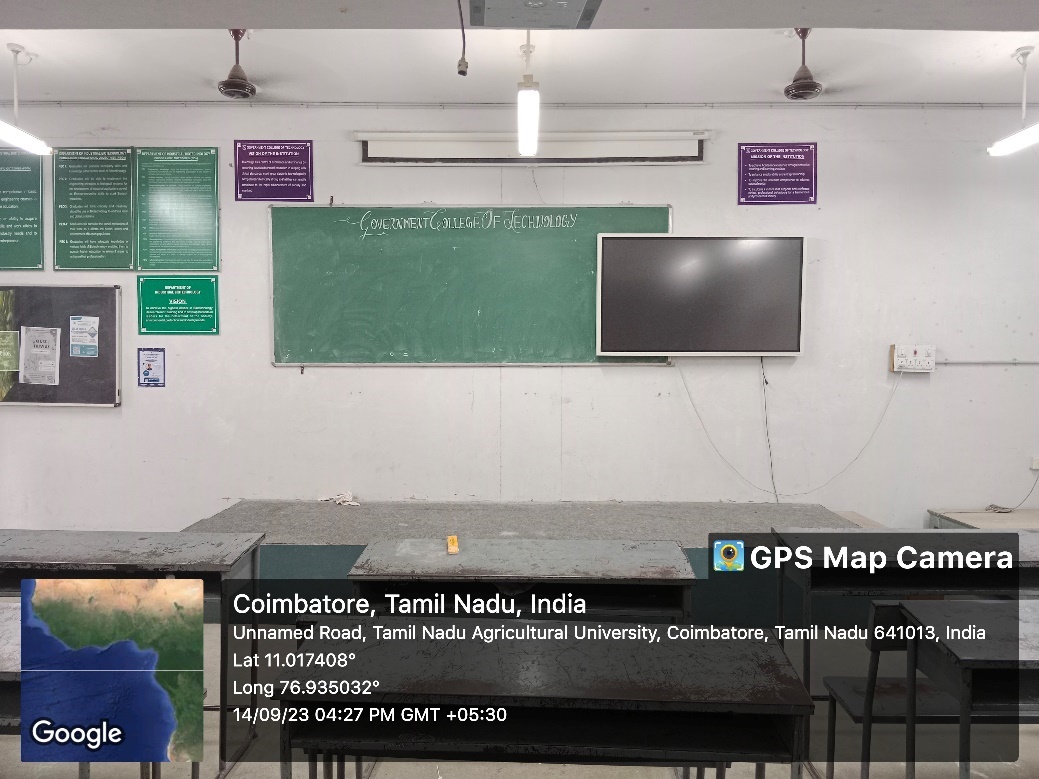 IBT CLASS ROOM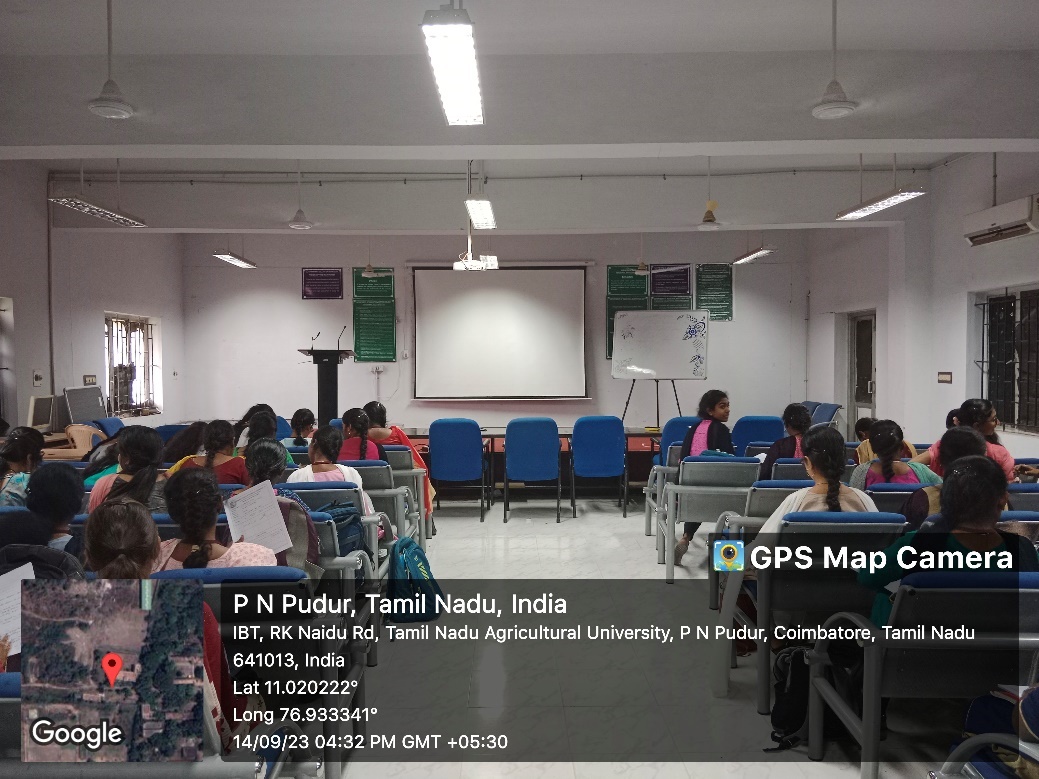 IBT SEMINAR HALL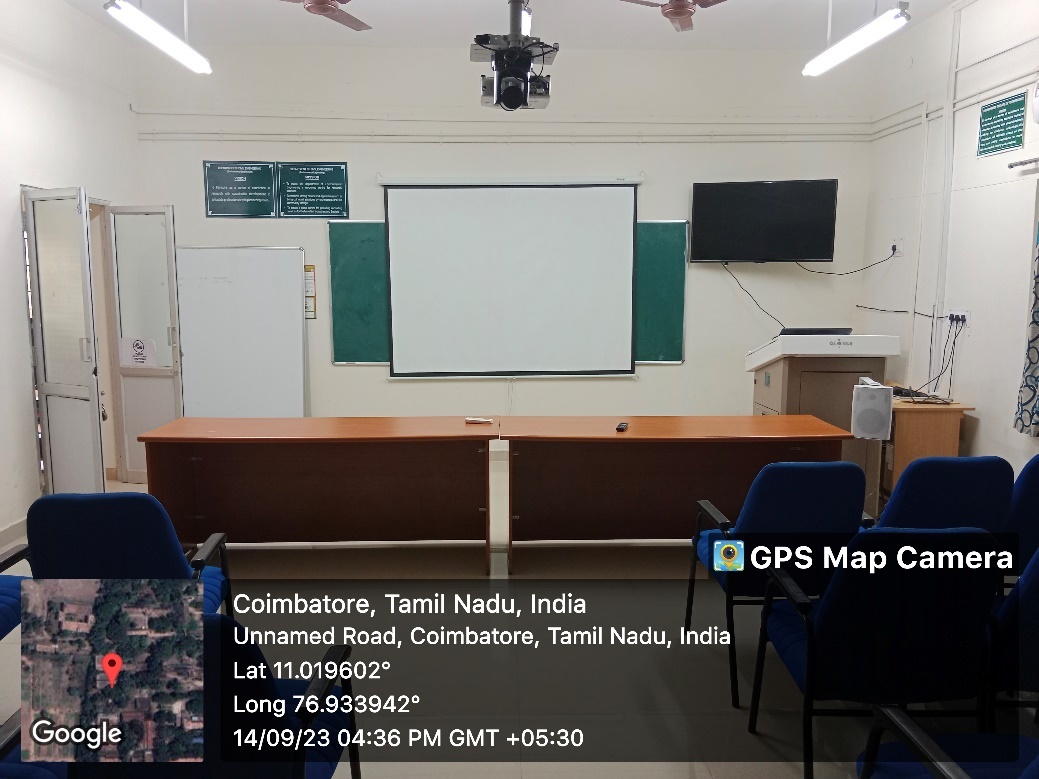 PG ENVIRONMENTAL CLASS ROOM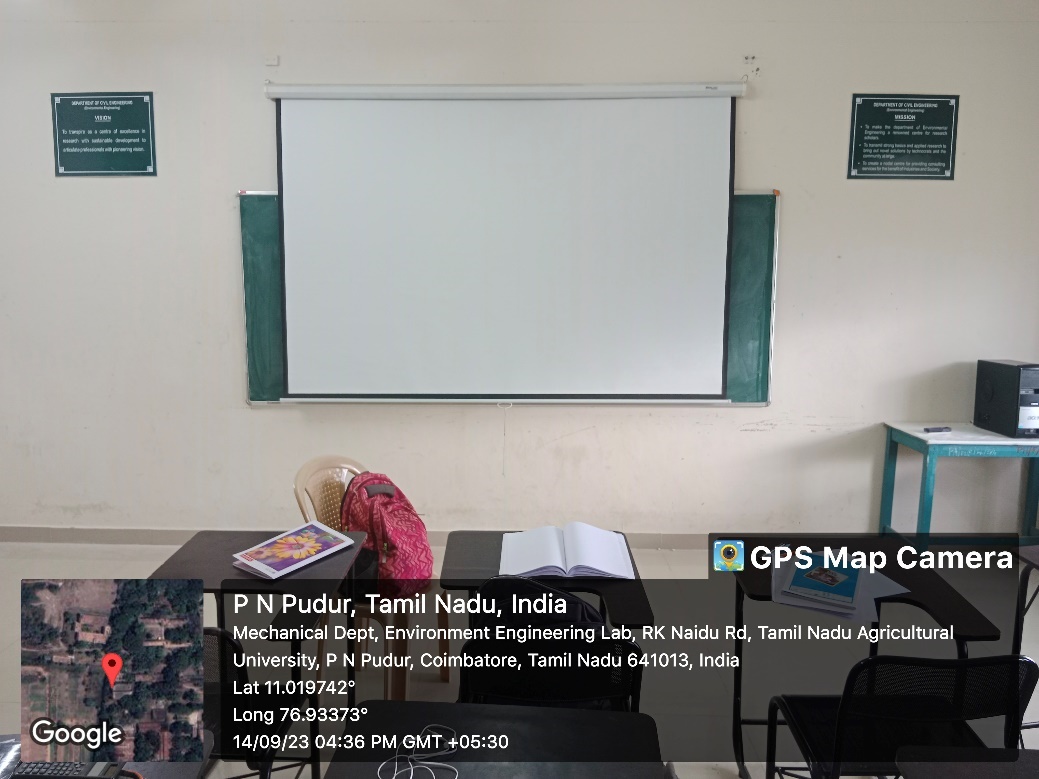 PG ENVIRONMENTAL SEMINAR HALL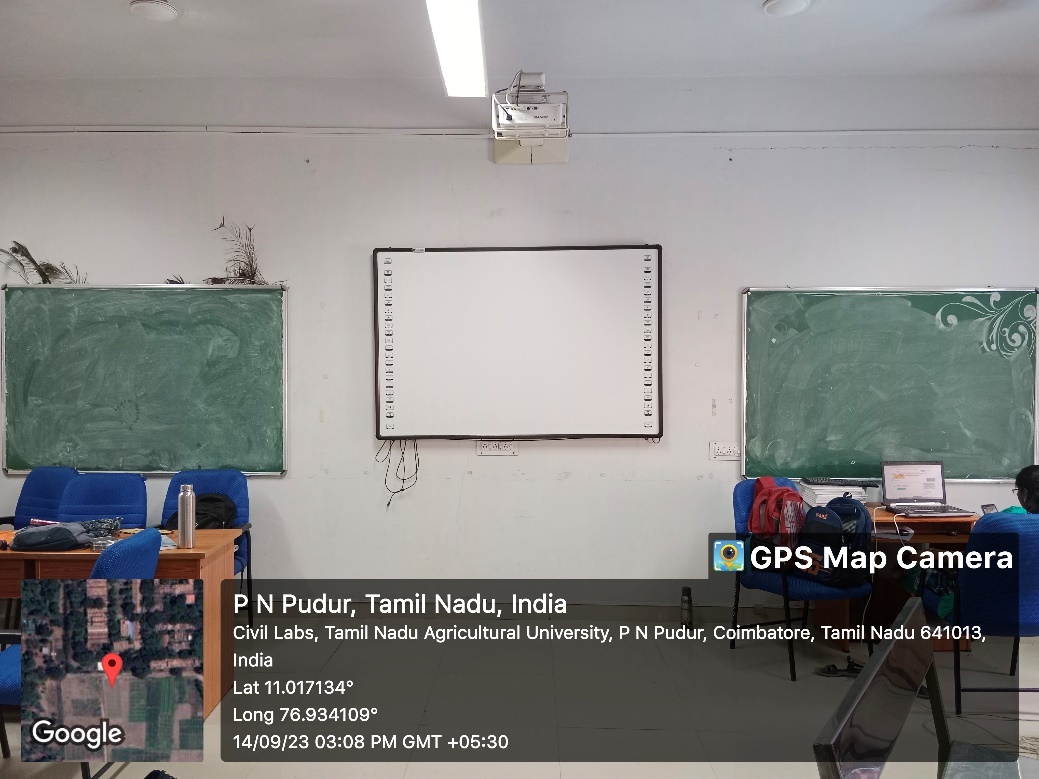 PG GEOTECH SEMINAR HALL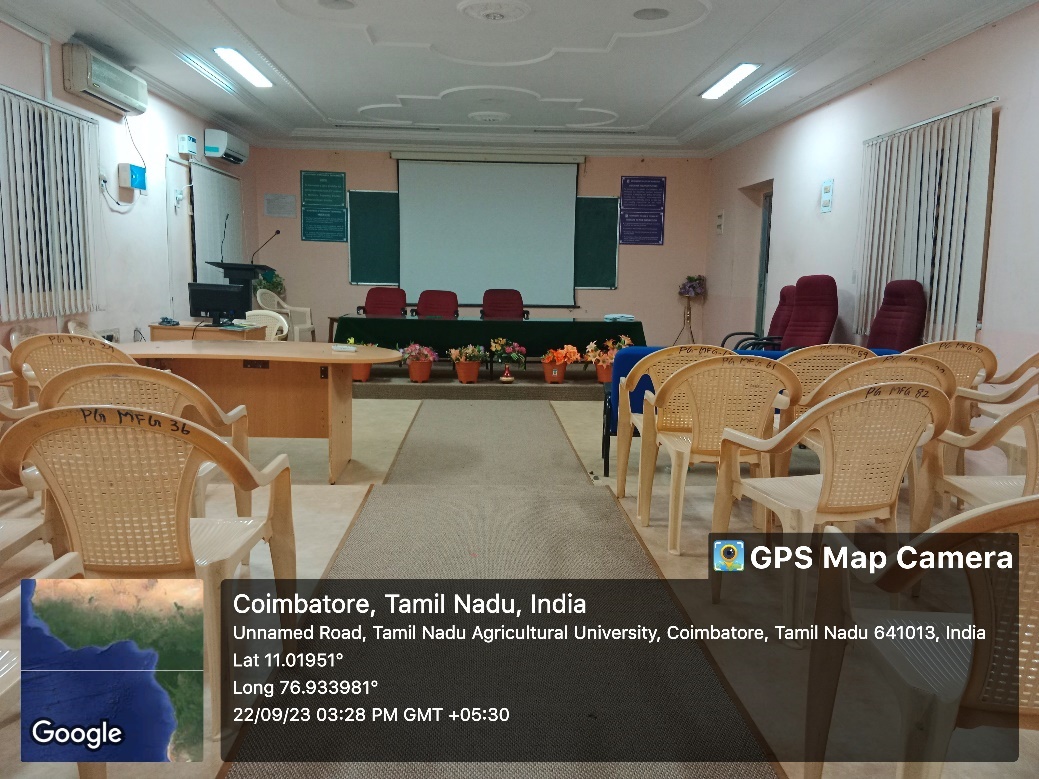 PG MANUFACTURING SEMINAR HALL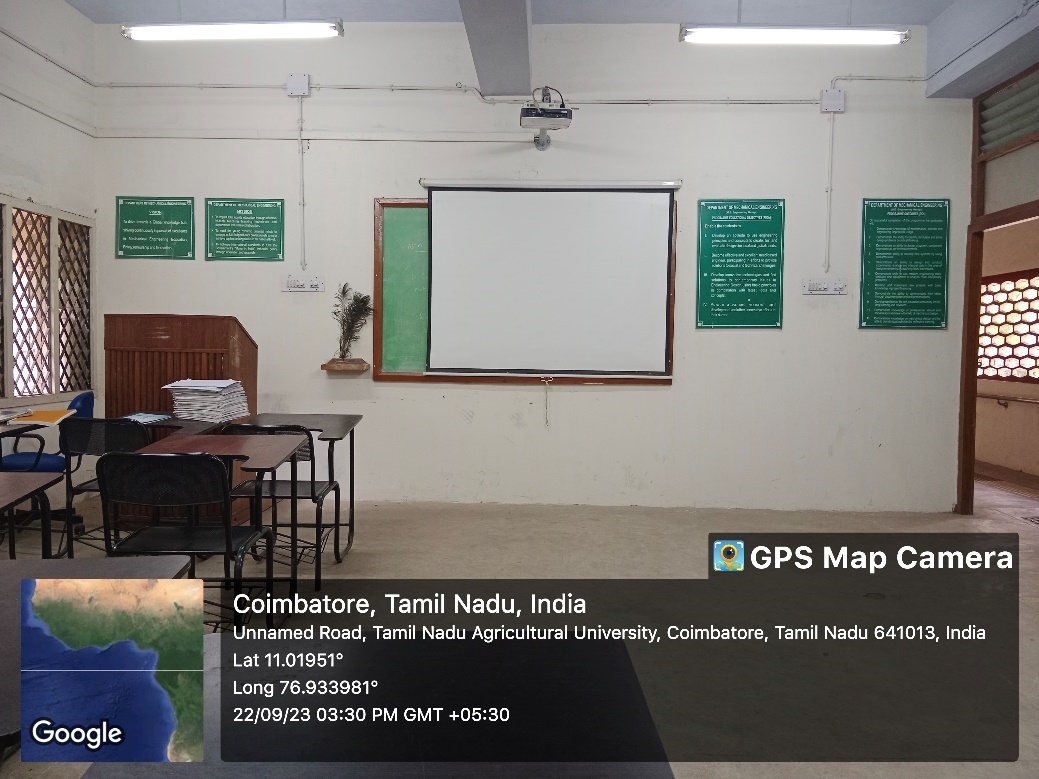 PG MANUFACTURING SMART CLASS ROOM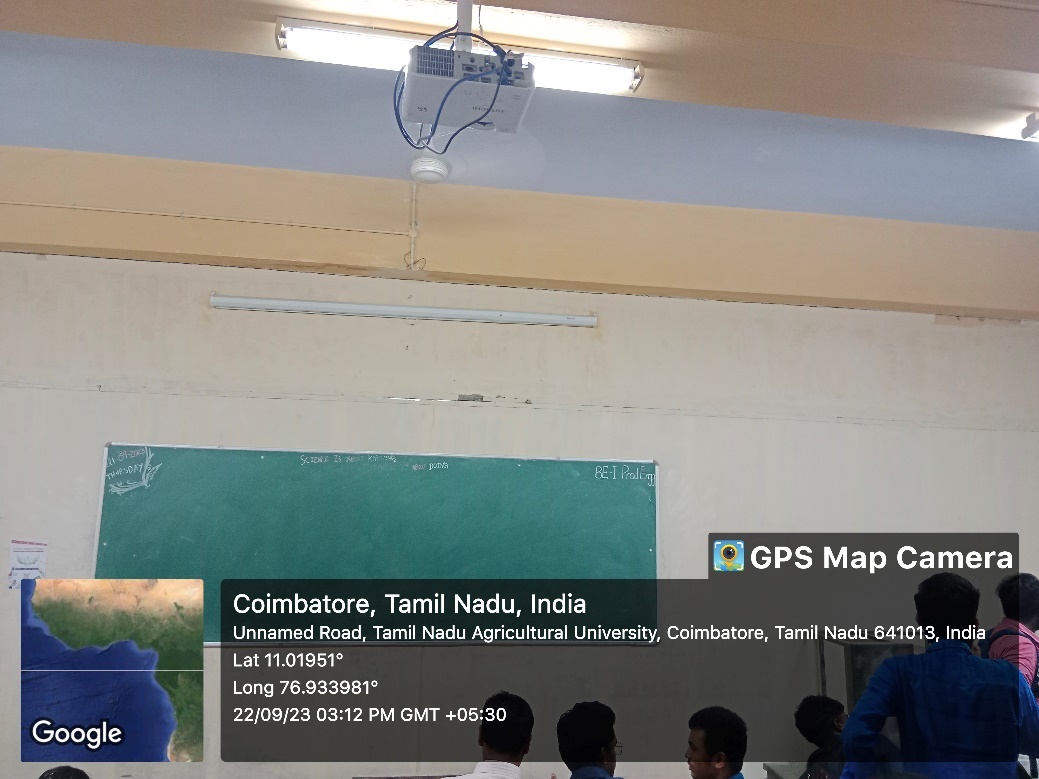 SCIENCE & HUMANITIES SMART CLASS ROOM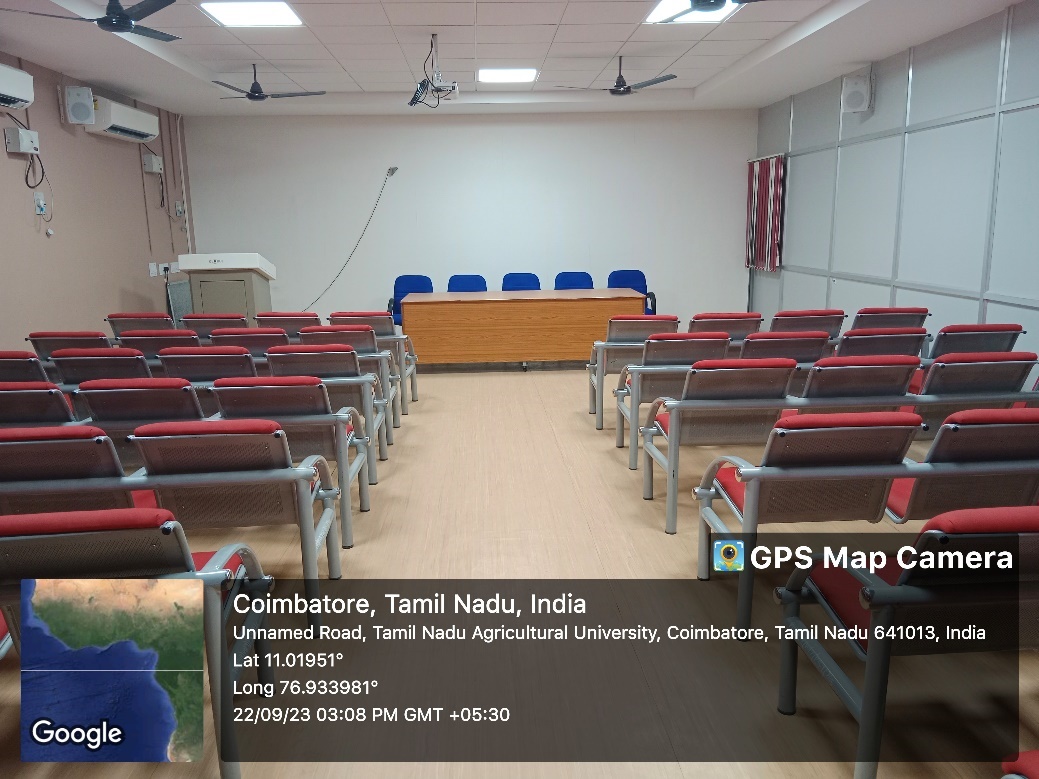 SCIENCE & HUMANITIES SEMINAR HALL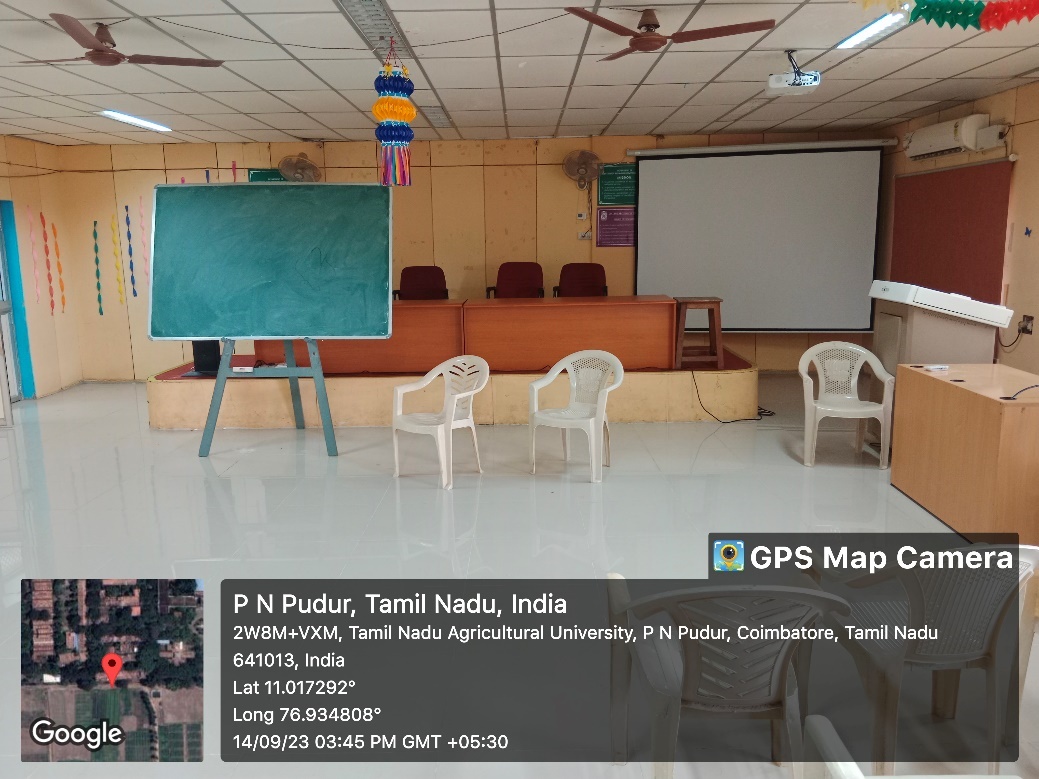 ECE SEMINAR HALL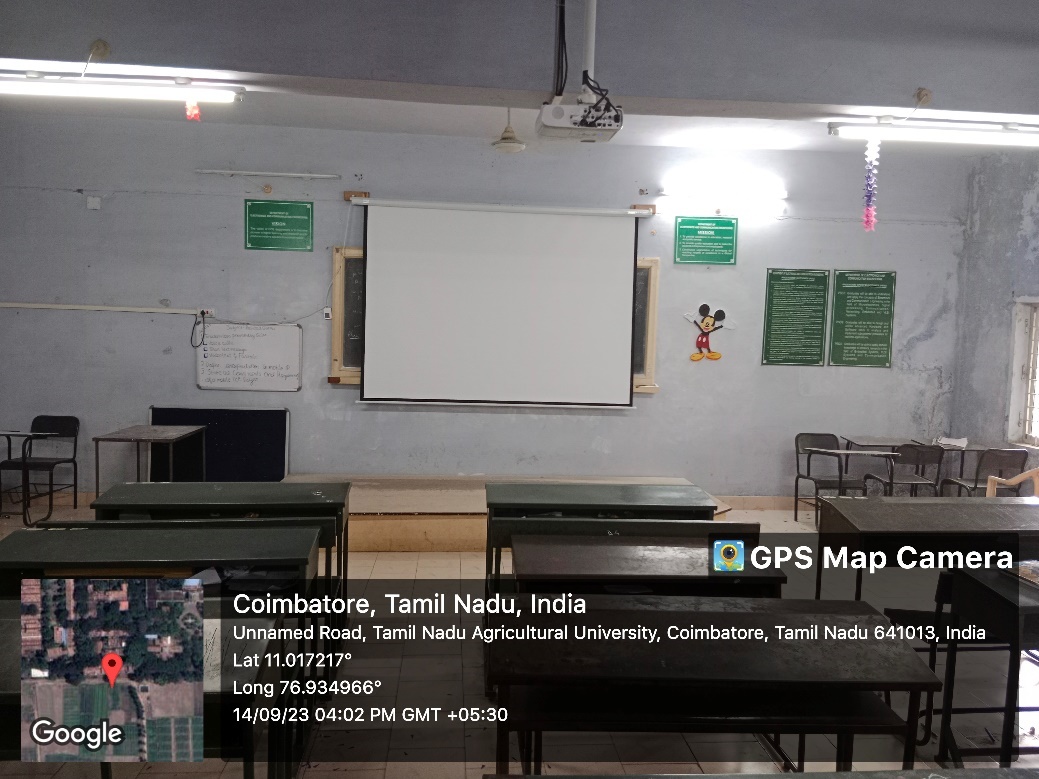 ECE SMART CLASS ROOM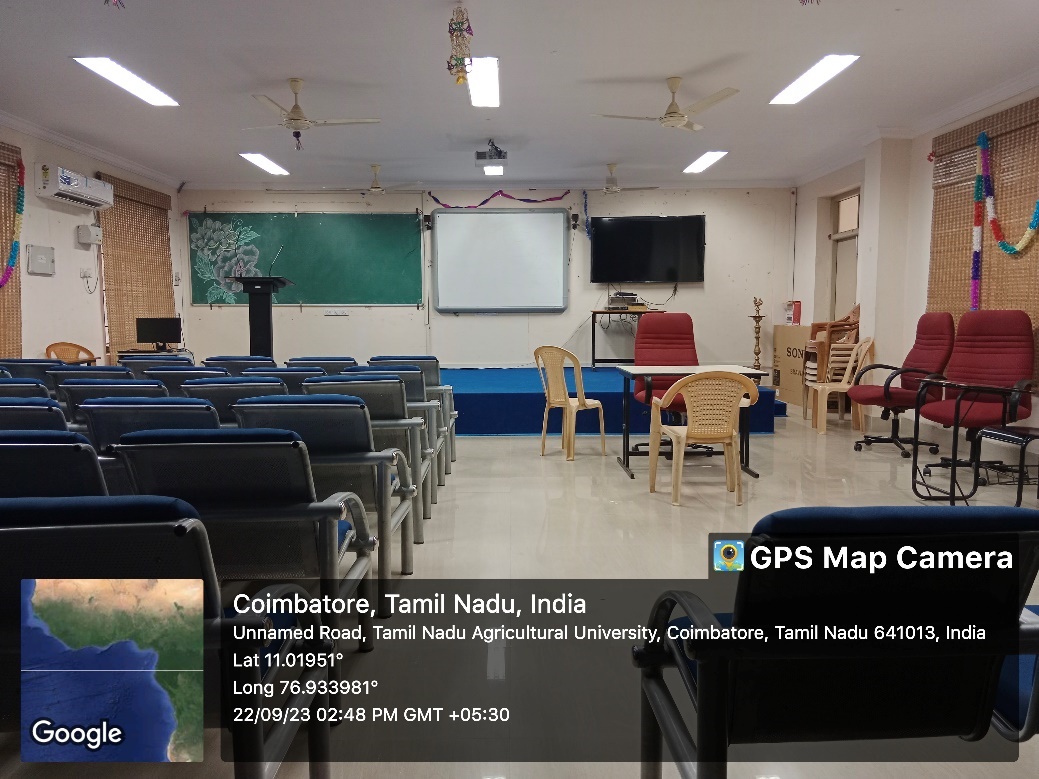 IT SEMINAR HALL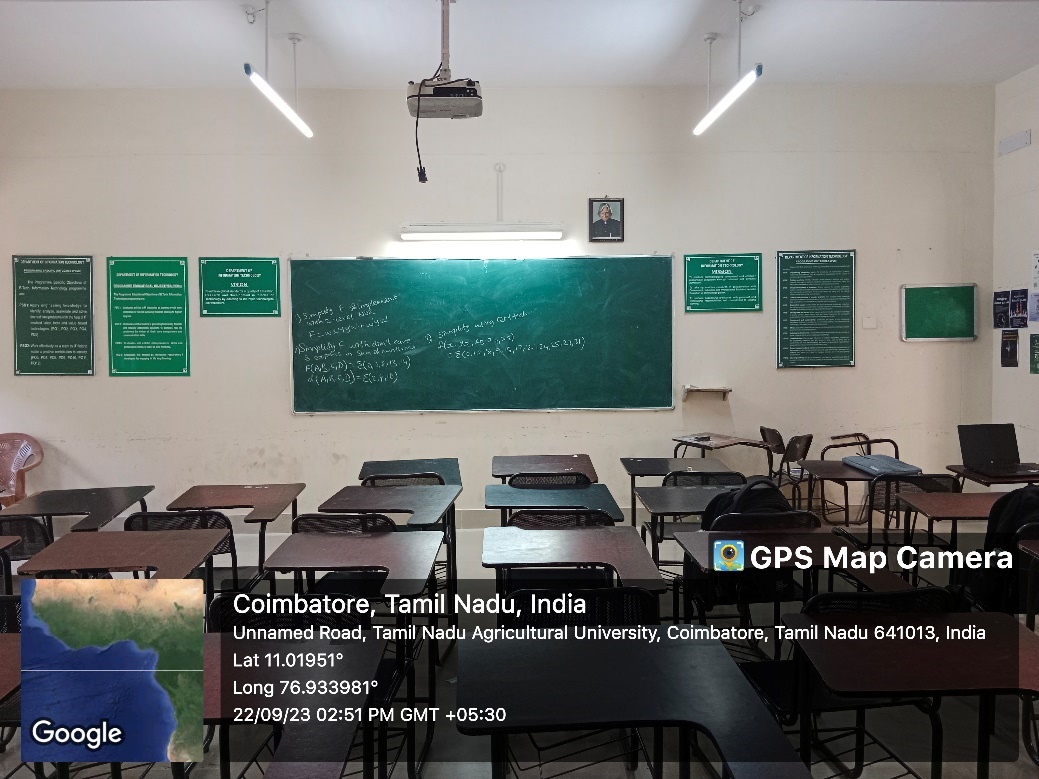 IT SMART CLASS ROOM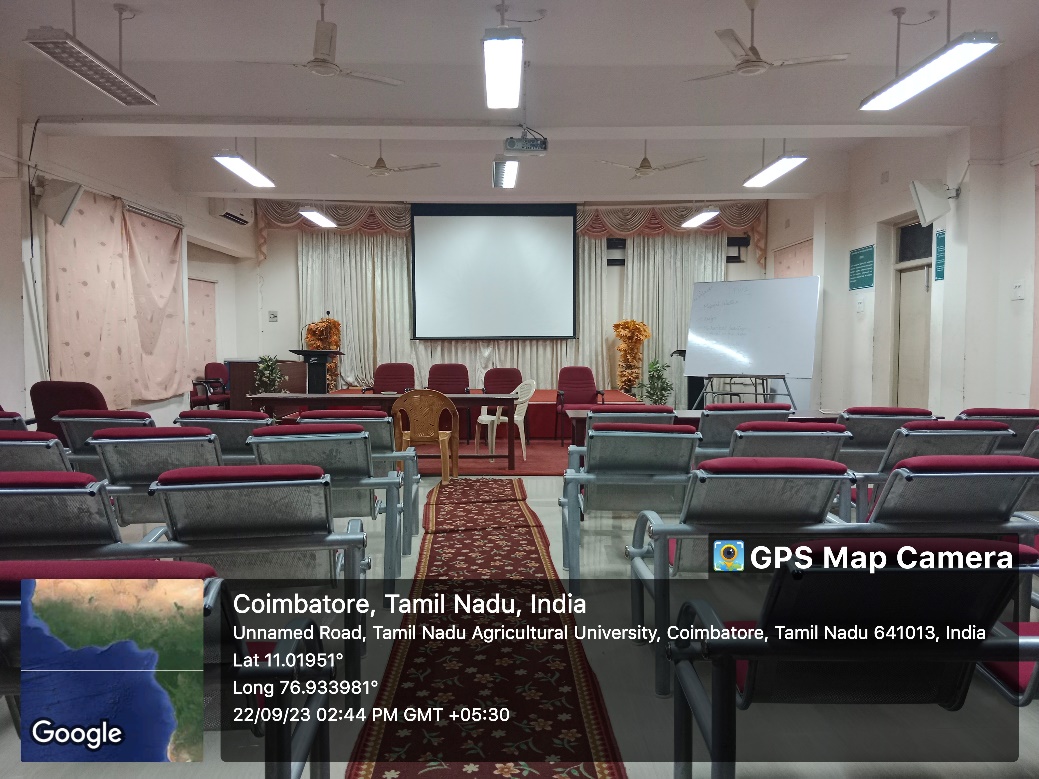 PRODUCTION SEMINAR HALL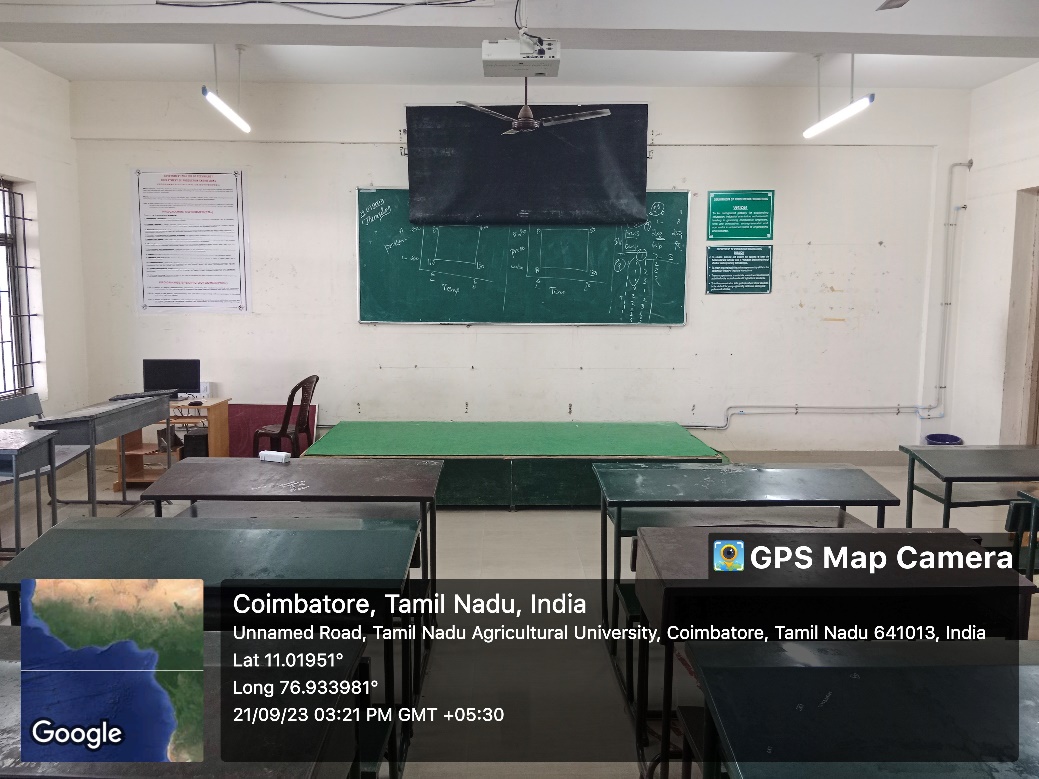 PRODUCTION SMART CLASS ROOM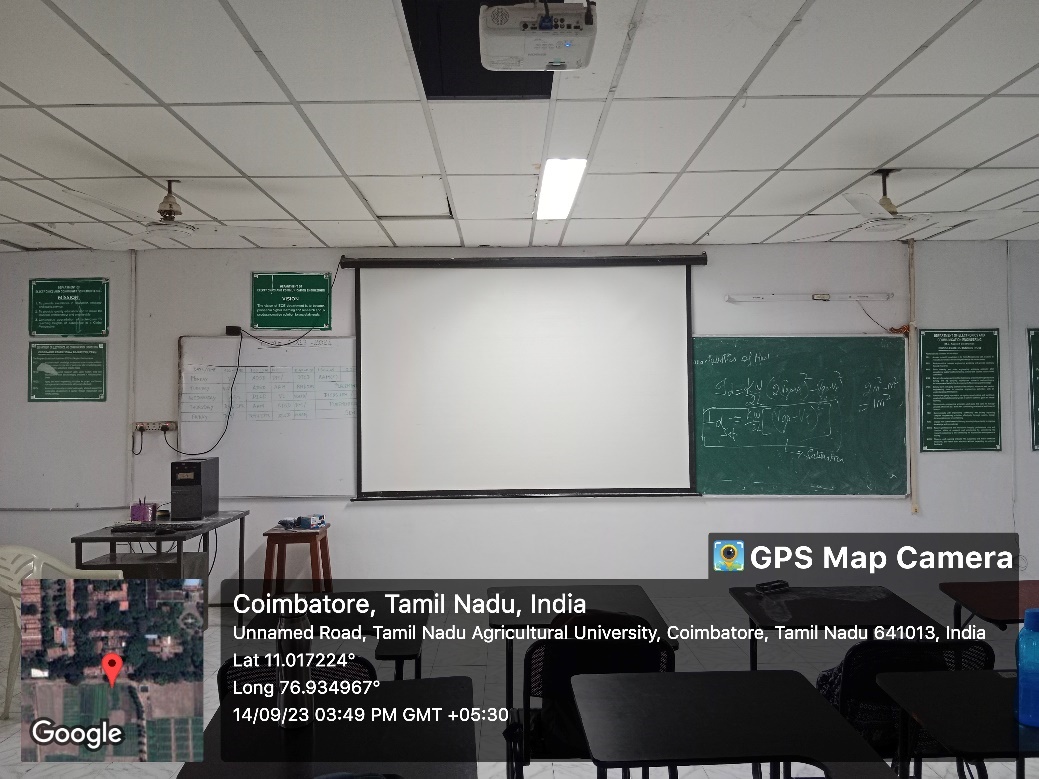 PG APPLIED ELECTRONICS SMART CLASS ROOM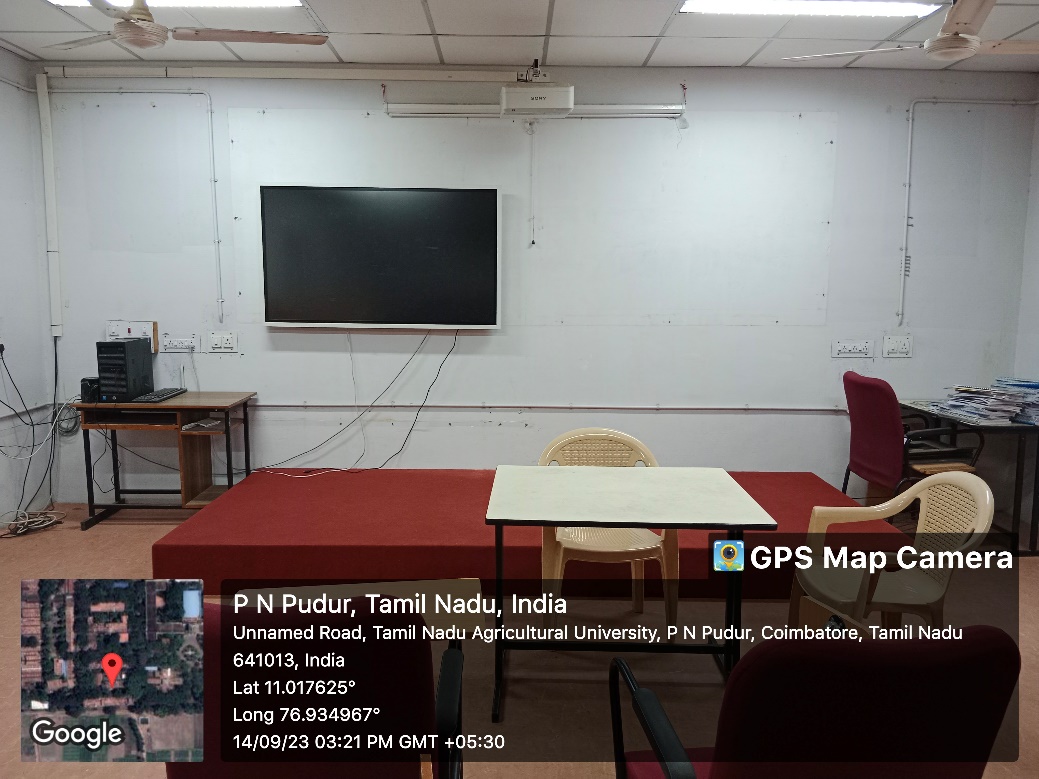 PG CSE SMART CLASS ROOM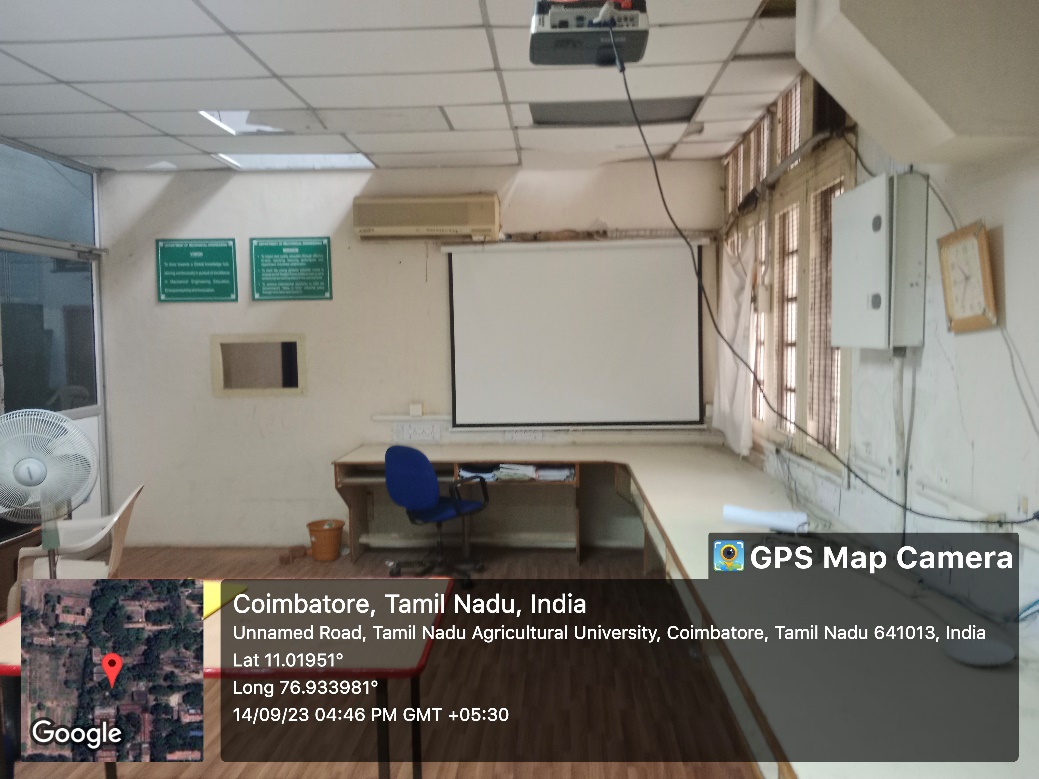 PG DESIGN SMART CLASS ROOM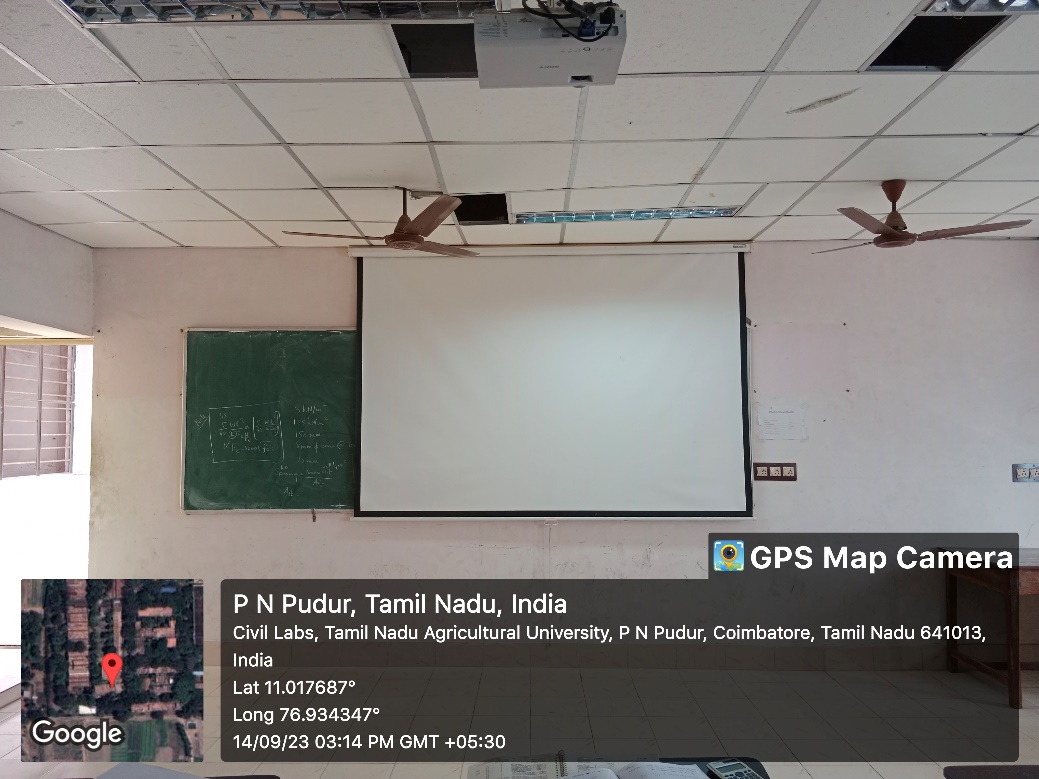 PG STRUCTURAL SEMINAR HALL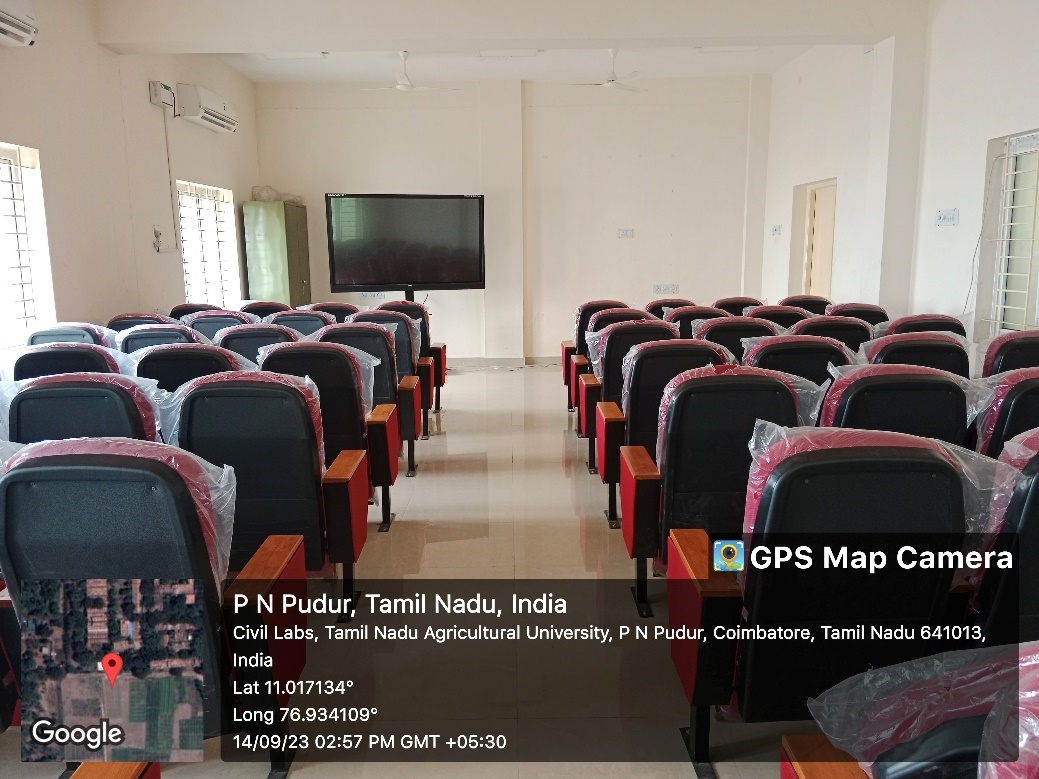 PG THERMAL SEMINAR HALL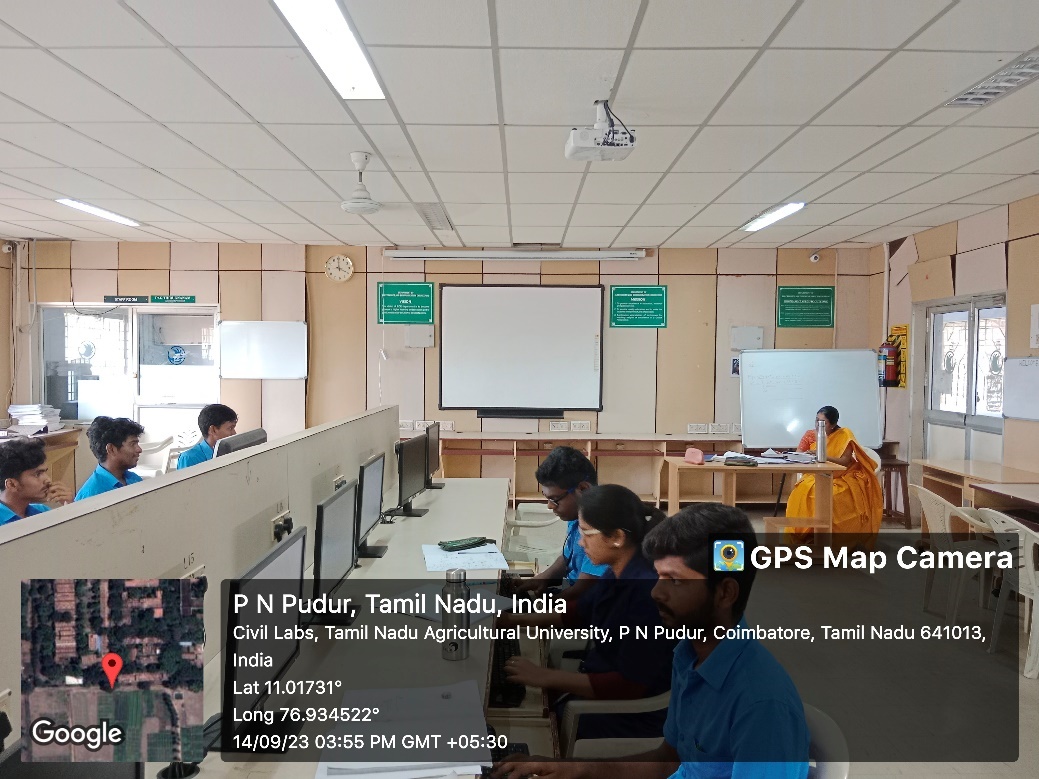 PG VLSI SMART CLASS ROOM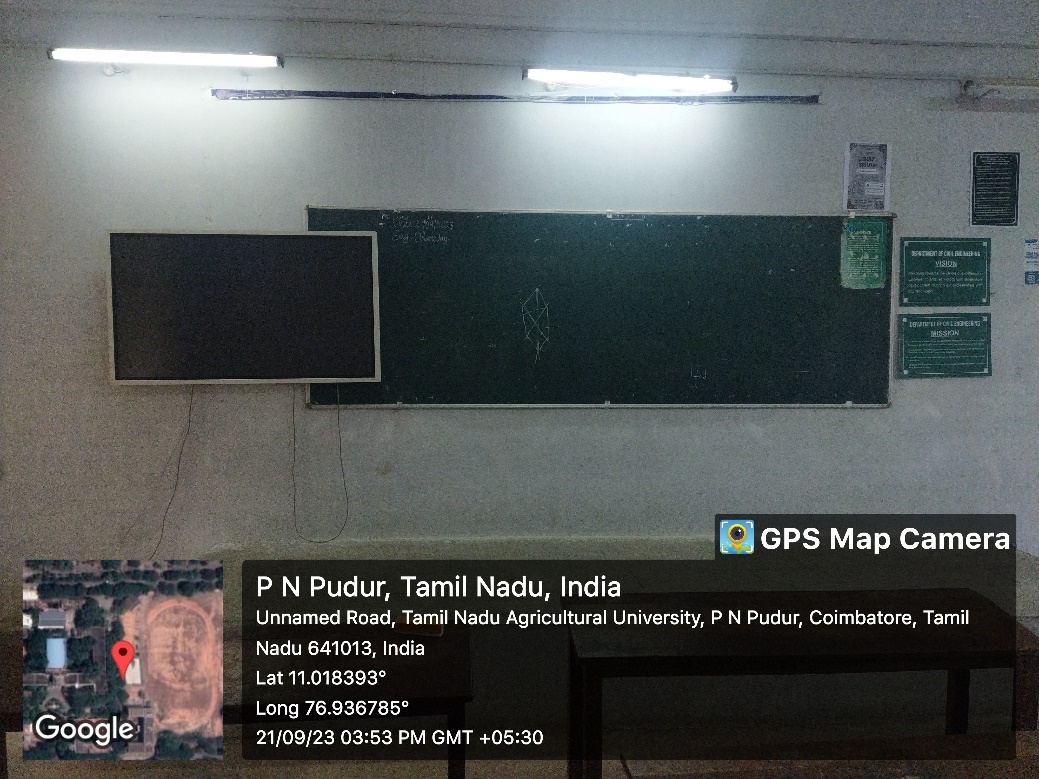 UG CIVIL SMART CLASS ROOM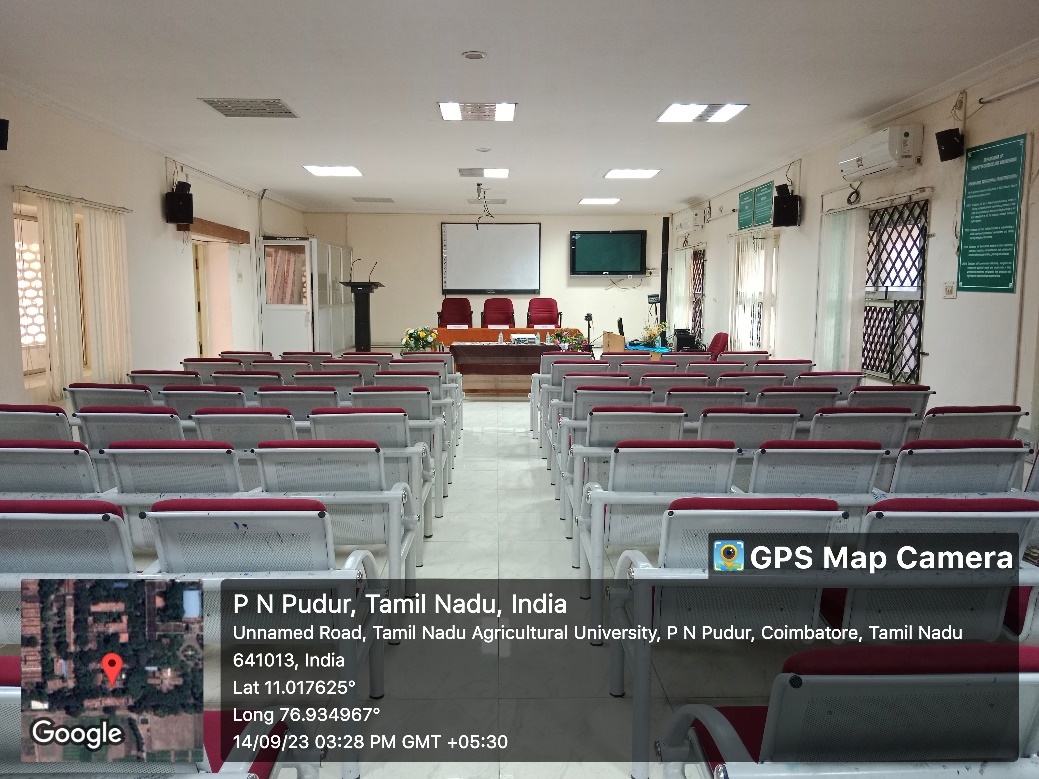 UG CSE SMART CLASS ROOM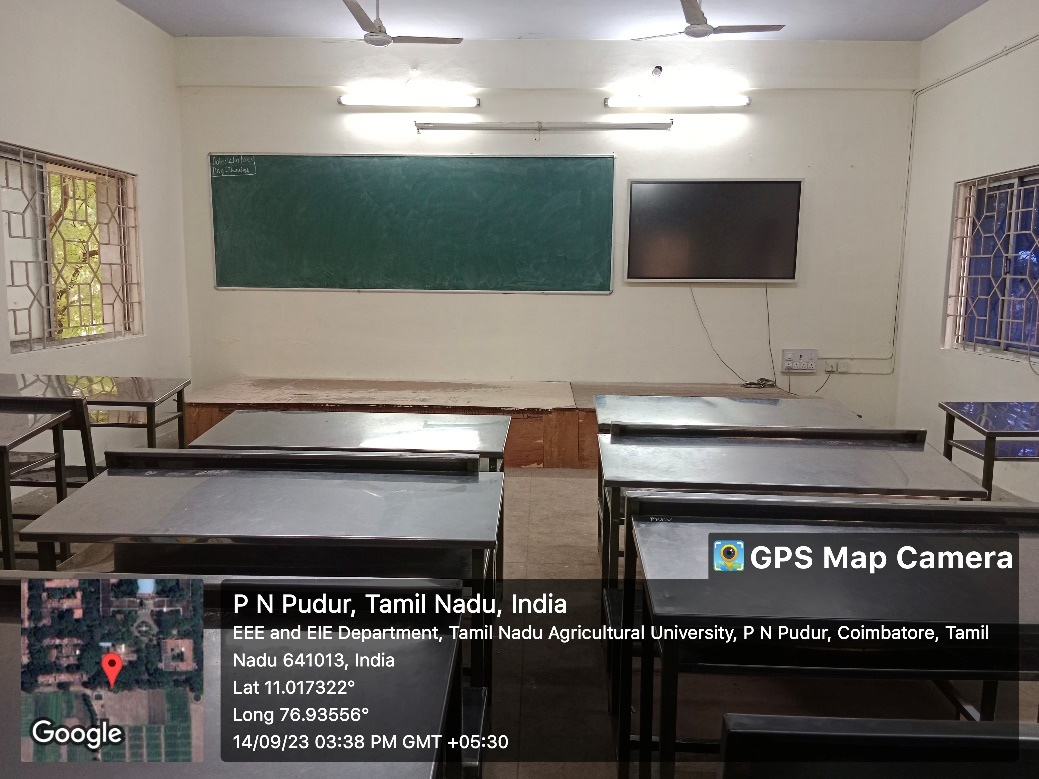 UG EIE SMART CLASS ROOM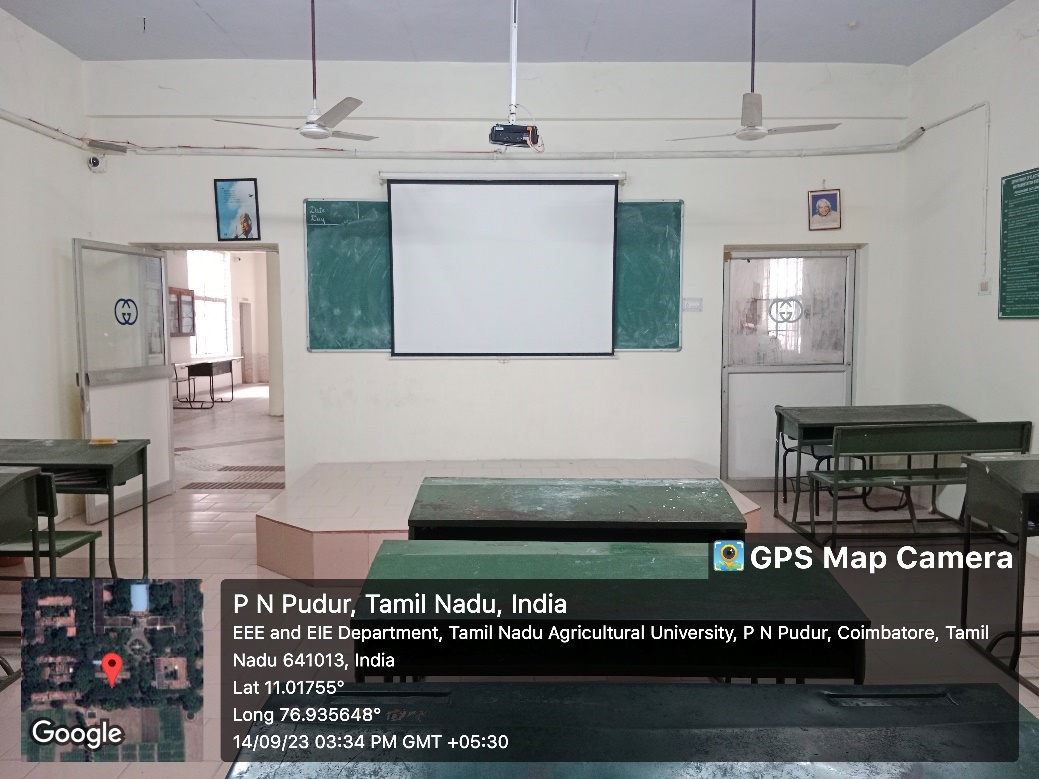 UG EEE SMART CLASS 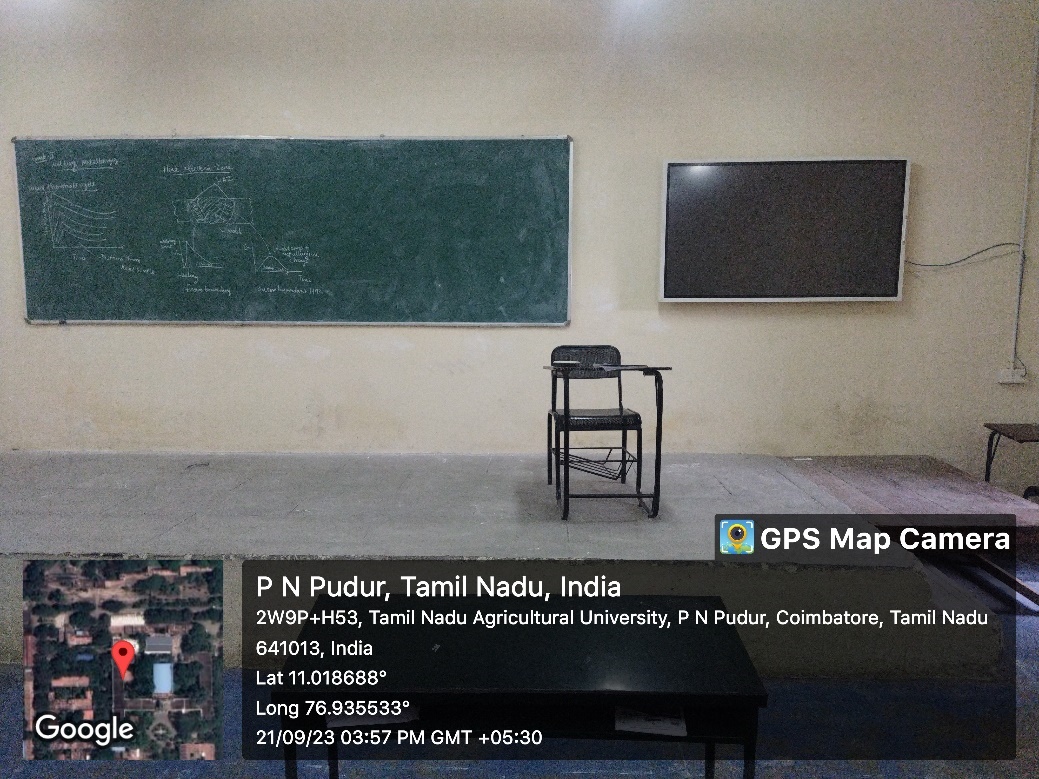 UG MECH SMART CLASS